Ua matou taumafai e faamautinoa le mauagofie ma le faaaogāina. Afai ua e matauina se mataupu i le mauagofie, faafesoota’i faamolemole engagement@ndiscommission.gov.au.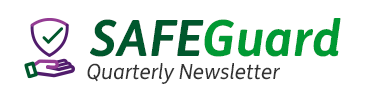 Lomiga 3: Taumālūlū 2021Ose nusipepa mo tagata e iai mana’oga faapitoa, au uō, aiga, fautua ma tagata lautele (nuu).Ia faasoa atu lenei nusipepa faamolemole i tagata e iai mana’oga faapitoa ia outou galuega-mo faata’ita’iga,  afai o oe ose kamupani o faia auaunaga poo se tagata faigaluega a NDIS o lagolago mo se tagata e iai mana’oga faapitoa, poo se faufautua, puipuia, uō poo seisi o le aiga o le tagata e iai mana’oga faapitoa. O le a e maitauina i lenei lomiga ma lomiga i le lumana’i se sini mautū mo Tulafono i Amio NDIS. Matou te faamoemoe o le a e maua ai se fesoasoani ete malamalama lelei ai i mea e ao ona fai mo oe e kamupani o faia auaunaga ma le aufaigaluega, ma faapefea ona iloa poo lea le mea e le o sa’o ona fai.I le lomiga o Tesema 2020, sa matou talosaga atu ai ia faaoo mai ni o outou manatu ma ni fautuaga e faalelei ai le nusipepa i le lumana’i.  Faafetai tele mo i latou sa faatumu mai a latou sevei (su’esu’ega). O le a matou galulue i sou finagalo tali mai ia maua ai se tāua ma ia aogā lelei le PuipuigaMALU ia talafeagai ai.Tulafono i Amio NDISO lou talia o le lagolago ma auaunaga e sili ona lelei ma saogalemū o lau aiā tatau lea. O le Tulafono i Amio NDIS ose tuufaatasiga o tulafono e uiga i auala e tatau ona gaioi ai lau kamupani o faia auaunaga ma le aufaigaluega pe a latou lagolagoina oe, ma mea e ao ona fai ia mautinoa ai o loo e saogalemū.Afai ete le o manatu o faamalieina e se tasi nei tulafono, e mafai ona aumai lau faaseā ia matou.I lalo o Tulafono i Amio NDIS, o au kamupani o faia auaunaga ma le aufaigaluega e tatau:faatino ma aloa’ia aiā tatau ta’itasi ia sa’oloto le faaaliga o manatu, fuafuaga tatau -faaletagata, ma fai-faai’uga e tusa ma tulafono ma tauaofiaga e tatau ai. O lona uiga e iai lau aiā tatau e fai ai lava lau faai’uga, ia sa’oloto ete ola i le olaga ua e filifilia, ma ia e maua aiā ma sa’olotoga tutusa e pei o le toatele o isi tagata o le pitonuu.aloa’ia mea e patino i le tagata e iai mana’oga faapitoa. O lona uiga ua ia te oe le aiā tatau e taofi ai le faasoa atu o ou faamatalaga i isi tagata vaganā ua e ioe iai.Tuuina atu lagolago ma auaunaga i amio e tatau ai ma saogalemū i tomai ma tausiga. O lona uiga o tagata o loo outou faigaluega ua tatau ona umia tomai e tatau ai e lagolago ai oe ise auala saogalemū.faatino le amiotonu, faamaoni, ma manino. O lona uiga o lau kamupani o faia auaunaga ma le aufaigaluega e tatau ona faamaoni e tusa ma le lagolago ma auaunaga a NDIS ia oe, ma tuuina atu le lagolago e tusa ma ou mana’o. ia vave ona sii atu i sitepu ia faailoa ai ma gaioi mo ni atugaluga ini mea e ono aafia ai le tāua ma le saogalemū o lagolago o tuuina atu i tagata o iai mana’oga faapitoa. O lona uiga o lau kamupani o faia auaunaga e tatau ona fesoasoani i tagata ia lagona le saogalemū e fai ai se faaseā pe lipoti se faafitauli, ma ia latou pulea nei faaseā i ala talafeagai.Ia uia sitepu talafeagai uma e puipui ma tali atu ai i ituaiga uma o sauaga, faaaoga sese, tuulafoa’i, ma taufaifai. O lona uiga o lau kamupani o faia auaunaga e tatau ona vaai i auala talafeagai e puipui ai sauaga, taufaifai, tuulafoa’i ma faaaoga sese, ma tali vave ini mea e tutupu mai.Ia faia auala talafeagai uma e puipui ai faigā-aiga solitulafono. O lona uiga o lau kamupani o faia auaunaga ma le aufaigaluega e tatau ona iloa poo a amio e tatau ai, ma o ai e ta’u iai pe a le o tausia lelei oe.  O lomiga ta’itasi nei o puipuigaMALU o le a tulimata’i vaega nei o Tulafono i Amio NDIS, e fesoasoani ai ia te oe ete malamalama lelei ai i mea ua e faamoemoe e fai mai e lau kamupani o faia auaunaga ma le aufaigaluega mo oe, ma e iloa ai pe a iai se mea e le o lelei ona fai.E faapefea ona fai mai se faaseā ia matouAfai ua e faalogoina ete lē o saogalemū poo ua e lē fiafia i lou lagolago poo auaunaga mai NDIS, poo ua e manatu ua le mulimuli auaunaga poo le aufaigaluega i tulafono, e mafai ona e sau ia matou.O le matou tama’itusi ‘E faapefea ona fai se faaseā’ e faamalamalama ai pe faapefea ona fai mai se faaseā ia matou.  [FAASEĀ MAI IA MATOU]O le matou tama’itusi e ta’ua o le ‘E faapefea ona matou taulimaina faaseā’ e faamalamalama ai poo lea le mea e tupu pe afai mai sau faaseā ia matou, ma o lea se matou gaioiga o le a fai. O la matou galuega fautua i le matagaluega o tagata e iai mana’oga faapitoaEte iloa e masani ona fai matou fono ma sui o matagaluega o tagata e iai mana’oga faapitoa latou te aumaia le tele o mea e fiafia ma tulimata’i i le vaai a tagata e iai mana’oga tumau? E fautua e le Komiti Faufautua mo Tagata e iai Mana’oga Faapitoa le Komisi NDIS i mataupu tau i le atunuu lea e aafia ai le faatinoina lelei o le faia o auaunaga ma le lagolago saogalemū NDIS. E tali mai foi le komiti i so latou manatu e fesoasoani ai e faalelei le matou galuega ose faatonu i le matagaluega o tagata e iai mana’oga faapitoa.Asiasi i le matou uepesite e iloa ai le faiga o galuega a le Komiti Faufautua mo Tagata e iai Mana’oga Faapitoa, o ai sui auai, ma iloa ai mataupu sa talanoaina i fonotaga ua te’a.O le Nofoaga o Faamaumauga o Su’esu’ega o Tagata Faigaluega a NDISI le nusipepa o le Tauto’ulu 2021, sa matou faamatalaina ai e mafai e sui auai ua pulea-e latou lava le NDIS ona talosaga e faaaogā le Nofoaga o Faamaumauga o Su’esu’ega o Tagata Faigaluega a NDIS e siaki ai poo ua faataga au tagata faigaluega ona galulue mo tagata e iai mana’oga faapitoa.Afai o e maua se ituaiga auaunaga poo se lagolago a NDIS mai se kamupani o faia auaunaga ua lesitala a NDIS, o lau aufaigaluega ua tatau ona talia o latou siaki poo ua faataga i su’esu’ega o tagata faigaluega a NDIS. O le Tulafono lava lenei. E mafai ona e talosaga i lau kamupani o faia auaunaga e faamaonia mai o le aufaigaluega o lagolago oe ua iai le faatagaga.Afai ua e pulea atoa poo na’o se vaega o au alafua, e iai lau aiā tatau e talosaga ai kamupani o faia auaunaga e lei lesitalaina ma tagata faigaluega e fai Siaki o Su’esu’ega o Tagata Faigaluega a NDIS. E mafai ona latou talosaga e ala i a latou unite su’esu’e o tagata faigaluega (WSU) i setete poo teritori.      E mana’omia ona faaaoga le Nofoaga o Faamaumauga o Su’esu’ega o Tagata Faigaluega a NDIS e faamaonia ai tagata faigaluega o lagolagoina oe. Talosaga e faaaoga le nofoaga o faamaumauga i luga o le upega tafa’ilagi a le Komisi NDIS.E mafai ona faaaoga le nofoaga o faamaumauga e siaki ai poo se tagata faigaluega ua faataga mai su’esu’ega o tagata faigaluega a NDIS. Fesili i tagata faigaluega mo a latou pepa faamaonia o su’esu’ega a NDIS poo pepa faamaonia o talosaga – o le a maua i nofoaga o faamaumauga e fesoasoani lea mo oe.O le matou upega tafa’ilagi e maua ai faamatalaga e uiga i su’esu’ega o tagata faigaluega, ma alaga’oa e fesoasoani ia oe i le faaaogaina o le nofoaga o faamaumauga.Upega tafa’ilagi Komisi NDISO loo matou galulue ise poloketi ia faaleleia ai la matou upega tafa’ilagi. Matou te manana’o ia faigofie mo oe ona su’e ma malamalama i faamatalaga o e sailia.Ua matou faamoemoe ia tatalaina le upega tafa’ilagi i le faai’uga o le 2021.Ini nai masina o lumana’i, o le a faamautinoa ai le lelei o le upega tafa’ilagi fou i le mea e gata ai le lelei, o le a valaaulia tagata e iai mana’oga faapitoa, kamupani o faia auaunaga a NDIS, tagata faigaluega ma fautua e faata’ita’ia ma aumai ni manatu ma fautuaga e faalelei atili ai. O le National Disability Insurance Agency (NDIA) o loo fesoasoani ia matou e faaoo atu i sui auai o NDIS o manana’o e fesoasoani mai, peita’i afai e fia faaalia lou fiafia i lenei galuega, imeli mai faamolemole i le communications@ndiscommission.gov.au Afifī faafeiloa’i i sui auaiO le matou Afifī Faafeiloa’i i Sui Auai ua faamatala ai ou aiā tatau, auala e filifili ai lagolago tāua ma saogalemū, ma auala e fai mai ai se faaseā ia matou.Afai e lei iai sau kopi, e mafai ona e pu’e i lalo le matou upega tafa’ilagi, poo le lafo ose oka mo sau kopi e lolomi mai i le online order form.[Afifī Faafeiloa’i i Sui Auai]E maua kopi i lomiga masani, e faapea foi i Easy Read ma faatulagaga Auslan. E mafai ona oka ni kopi Braille e faaaoga ai le matou online order form.O loo matou galulue ma se kamupani ua pulea-e Apoliki ia fausia ai se lomiga masani o le Afifī Faafeiloa’i i Sui Auai mo sui auai o le First Nations NDIS. O le taimi nei, ua na’o le Easy Read version o le afifī, ua mamanuina faapitoa mo Aboriginal and Torres Strait Islander peoples, o loo maua.Lagolago ia saogalemū ma fiafia mo va-i-‘aiga Ua matou fausia mataupu fou o a’oa’oga e-learning mo tagata faigaluega a NDIS. O nei mataupu pupuu i luga o upega tafa’ilagi ua ulutala i pulega o fesoota’iga ma taimi o va-i-‘aiga. O leo moni, tala, ma vaaiga a tagata e iai mana’oga faapitoa o ni vaega tāua o lenei a’oa’oga.Ua iai avanoa o mataupu e faailoa ai le Lagolago ia saogalemū ma fiafia mo va-i-‘aiga. O lenei mataupu o le a faamatala ai tiute tāua e fesoasoani ai i tagata faigaluega a NDIS mo taimi o va-i-‘aiga, ma lamatiaga ma filifiliga pe a fai le fesoasoani i se tagata e iai mana’oga faapitoa o le faigatā ona folo se mea’ai.O loo vaavaai le tagata fai mataupu mo tagata e iai mana’oga faapitoa o mana’omia le lagolago i taimi o va-i-‘aiga ma fiafia e auai, gaioi ma auai ise tala faatusa, ma faailoa se vaega o le leo. Atonu e fesiligia oe e uiga i sou agavaa i va-i-‘aiga lea e ono aofia i le a’oa’oga mo tagata faigaluega a NDIS.Afai ete fia auai, faailoa i le imeli lou fiafia ete auai faamolemole education@ndiscommission.gov.au e maua mai ai nisi faamatalaga. E faapefea ona faafesoota’i le Komisi NDISE mafai ona e valaau mai matou i le 1800 035 544. E leai se totogi o lenei valaau mai le telefoni o le fale. E tatala le matou ofisa tutotonu o fesoota’iga i le 9.00am i le 5.00pm (9.00am i le 4.30pm i Teritori i Matū) Aso Gafua i le Aso Faraile, e le aofia ai aso malōlō o le malō. O seisi itū, e mafai ona e imeli i le contactcentre@ndiscommission.gov.au Auala e fai ai se faaseāAfai ua e mana’o e fai se faaseā ia matou, e mafai ona e:Valaau i le: 1800 035 544 (e leai se totogi mai le telefoni o le fale) poo TTY 133 677. E mafai ona faatulaga se faamatala’upu.Faaaogā le Auaunaga Molifu’a a le Atunuu ma fesili mo 1800 035 544.faatumu se pepa o fesoota’iga mo faaseā i luga o le lainaMulimuli mai ia matouFaafesoota’i (LinkedIn): www.linkedin.com/company/ndiscommisson  Tusi o Foliga (Facebook): www.facebook.com/NDISCommission Lesitala i lenei nusipepaAfai ua lafo atu e se tasi lenei imeli ia te oe, ae peita’i ete mana’o lava e matou te lafo sa’o atu ia te oe i le lumana’i, e mafai ona e lesitala e ala i le faatumu o le pepa lesitala.